Scholar Green Primary School – How do we teach Computing? 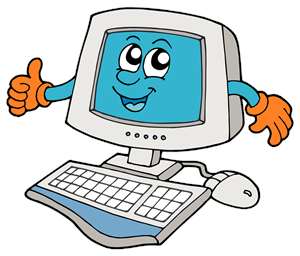 Computing Intent: At Scholar Green Primary School, we understand the immense value that technology plays not only in supporting the Computing and whole school curriculum but overall in the day-to-day life of our school. Our aims are to fulfil the requirements of the National Curriculum for Computing whilst also providing enhanced collaborative learning opportunities, engagement in rich content and supporting pupil’s conceptual understanding of new concepts which support the needs of all our pupils. “A high-quality computing education equips pupils to use computational thinking and creativity to understand and change the world…core of computing is computer science, in which pupils are taught the principles of information and computation, how digital systems work, and how to put this knowledge to use through programming. Building on this knowledge and understanding, pupils are equipped to use information technology to create programs, systems and a range of content.” National Curriculum Our Computing curriculum is based on our mission statement Try Hard, Work Hard, Achieve More. Computing teaching at Scholar Green Primary School has deep links with mathematics, science and design and technology and our aim is to provide a broad and balanced curriculum whilst ensuring that pupils become digitally literate and digitally resilient. Technology is ever evolving and we aim to develop pupils who can use and express themselves, develop their ideas through, information and communication technology at a suitable level for the future workplace and as active participants in a digital world. The aims of our Computing curriculum are to develop pupils who:Are responsible, competent, confident and creative users of information and communication technology.Know how to keep themselves safe whilst using technology and on the internet and be able to minimise risk to themselves and others.Become responsible, respectful and competent users of data, information and communication technology. Can evaluate and apply information technology, including new or unfamiliar technologies, analytically to solve problems.Can analyse problems in computational terms, and have repeated practical experience writing computer programs in order to solve such problems.Can understand and apply the fundamental principles and concepts of computer science, including abstraction, logic, algorithms and data representation.Become digitally literate and are active participants in a digital world.Are equipped with the capability to use technology throughout their lives.Understand the importance of governance and legislation regarding how information is used, stored, created, retrieved, shared and manipulated.Have a ‘can do’ attitude when engaging with technology and its associated resources.Utilise computational thinking beyond the Computing curriculum.Understand and follow the SMART E-Safety rules.Understand the E-Safety messages can keep them safe online.Know who to contact if they have concerns.Apply their learning in a range of contexts, e.g. at school and at home.Know where to locate the CEOP button and how to use it.Special Educational Needs Disability (SEND) / Pupil Premium / Higher AttainersAll children will have Quality First Teaching. Any children with identified SEND or in receipt of pupil premium funding may have work additional to and different from their peers in order to access the curriculum dependent upon their needs. As well as this, our school offers a demanding and varied curriculum, providing children with a range of opportunities for them to reach their full potential and consistently achieve highly from their starting points.Implementation:To ensure high standards of teaching and learning in computing, we implement a curriculum that is progressive throughout the whole school. Computing is a foundation subject in the National Curriculum and at Scholar Green implementation of the computing curriculum is in line with 2014 Primary National Curriculum requirements for KS1 and KS2 and the Foundation Stage Curriculum in England. This provides a broad framework and outlines the knowledge and skills taught in each key stage.Computing teaching at Scholar Green delivers the requirements of the National Curriculum through a scheme of work planned and delivered by Junior Jam. This is a paid-for organisation with specialist teachers who provide their own plans and resources. Computing lessons are broken down into half-termly units, and each class (Y1-Y6) has 45 minutes of focused teaching weekly. EYFS computing teaching is planned and delivered by class teachers and meets the requirements of the new EYFS framework.When teaching computing teachers should also follow the children’s interests to ensure their learning is engaging, broad and balanced. Teachers should ensure that ICT and computing capability is also achieved through core and foundation subjects and where appropriate and necessary ICT and computing should be incorporated into work for all subjects using our wide range of interactive ICT resources.Through our Purple Mash subscription our teachers can deliver thematic, cross curricular lessons that also follow children’s interests and provide flexibility. Purple Mash has an online portal of age-appropriate software, games and activities as well as topic materials and materials to support children’s learning in other subject areas for all key stages. Through pupils computing lessons they will also use the Purple Mash software to ‘make music’ using the 2Sequence program, design and make using the 2Animate software and make links with maths through spreadsheets using 2Calculate.Computing teaching at Scholar Green is practical and engaging and a variety of teaching approaches and activities are provided based on teacher judgement and pupil ability. We have a wide range of resources to support our computing teaching including but not limited to, iPads, laptops, bee-bots, pro-bots, webcams, floor roamers, video recorders, cameras and log boxes. Pupils may use laptops or iPads independently, in pairs, alongside a TA or in a group with the teacher. Teachers and pupils are also aware of the importance of health and safety and pupils are always supervised when using technology and accessing the internet. Pupils at Scholar Green are fully encouraged to engage with ICT and technology outside of school. Each teacher and pupil at Scholar Green has their own unique Purple Mash login and password. Computing work can be stored and saved using pupil log in details and homework or ‘2do’s’ can also be set for pupils to access and complete tasks at home that link with their current class learning. Each class has a display board that also displays a range of computing/ICT related work. Parents at Scholar Green are also encouraged to support the implementation of ICT and computing where possible by encouraging use of ICT and computing skills at home during homework tasks and support pupils beyond the classroom by registering with the ‘Parent Portal’.Alongside our curriculum provision, pupils at Scholar Green also have the opportunity to participate in after school computing clubs run by teachers or teaching assistants. Examples of clubs run in the past have been iPad club, coding club, bee-bot club and Purple Mash club. These clubs aim to provide additional computing support and enjoyment whilst further challenging pupils who possess exceptional computing abilities. At Scholar Green Primary School we provide a variety of opportunities for computing learning inside and outside the classroom. Computing and safeguarding go hand in hand and at Scholar Green we provide a huge focus on internet safety inside and outside of the classroom. Additional to all pupils studying an online safety unit through their computing lessons, every year we also take part in National Internet Safety Day in February. The Computing co-ordinator alongside class teachers will plan additional internet safety lessons and activities to take part in following a specific yearly theme. Internet Safety assemblies are also held as well as parent internet safety workshops, parent home activities, guest speakers and visits from local Cheshire PCSOs.  Other enrichment opportunities in the past have also included Drone Coding Skills Workshop through Skill Supply which linked technology with engineering. Furthermore, all teaching staff at Scholar Green have received their CEOP training and will utilise the CEOP online materials to encourage discussions, support issues as they arise in and out of the classroom and promote the materials to parents/carers. Finally, at Scholar Green we actively encourage parent partnership within the computing curriculum and outside of school. Parents are made aware of e-safety issues through the school website, Facebook page, links, letters, information newsletters, parent presentations, shared activities and guidance and regular subscriptions to e-safety magazines. Impact:Our Computing Curriculum is high quality, well thought out and is planned to demonstrate progression and build on and embed current skills. We focus on progression of knowledge and skills in the different computational components and alike other subjects discreet vocabulary progression also form part of the units of work.If children are keeping up with the curriculum, they are deemed to be making good or better progress. We measure the impact of our curriculum through the following methods: Pupil discussions and interviewing the pupils about their learning (pupil voice).Governor monitoring with the computing link governor.Moderation staff meetings with opportunities for dialogue between teachers.Photo evidence and images of the pupils practical learning.A reflection on standards achieved against the planned outcomes.Learning walks and reflective staff feedback (teacher voice).Dedicated Computing leader time.